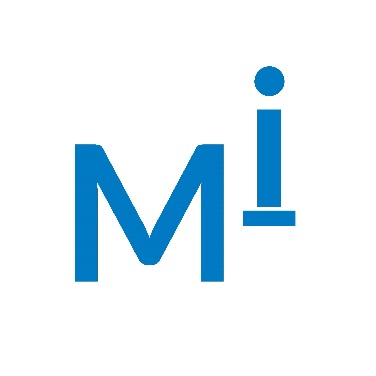   Leadership, Shared Responsibility              Strategic Use of Human Capital      and Collaboration                                             			  High Quality Core Instruction	          Organization the District		  Academic Supports and Interventions             for Successful Turnaround		      for students				        		  School Climate and Social-Emotional Supports		Service Summary: Leadership, Shared Responsibility and Collaboration	Considerations for Partnership SuccessPerformance Outcomes Measured          Evidence of Effectiveness